Зарегистрировано в Минюсте России 28 июня 2019 г. N 55087МИНИСТЕРСТВО ЗДРАВООХРАНЕНИЯ РОССИЙСКОЙ ФЕДЕРАЦИИПРИКАЗот 31 мая 2019 г. N 348нОБ УТВЕРЖДЕНИИ ПЕРЕЧНЯМЕДИЦИНСКИХ ИЗДЕЛИЙ, ПРЕДНАЗНАЧЕННЫХ ДЛЯ ПОДДЕРЖАНИЯФУНКЦИЙ ОРГАНОВ И СИСТЕМ ОРГАНИЗМА ЧЕЛОВЕКА,ПРЕДОСТАВЛЯЕМЫХ ДЛЯ ИСПОЛЬЗОВАНИЯ НА ДОМУВ соответствии с частью 4 статьи 36 Федерального закона от 21 ноября 2011 г. N 323-ФЗ "Об основах охраны здоровья граждан в Российской Федерации" (Собрание законодательства Российской Федерации, 2011, N 48, ст. 8415; 2019, N 10, ст. 888) приказываю:Утвердить прилагаемый перечень медицинских изделий, предназначенных для поддержания функций органов и систем организма человека, предоставляемых для использования на дому.МинистрВ.И.СКВОРЦОВАУтвержденприказом Министерства здравоохраненияРоссийской Федерацииот 31 мая 2019 г. N 348нПЕРЕЧЕНЬМЕДИЦИНСКИХ ИЗДЕЛИЙ, ПРЕДНАЗНАЧЕННЫХ ДЛЯ ПОДДЕРЖАНИЯФУНКЦИЙ ОРГАНОВ И СИСТЕМ ОРГАНИЗМА ЧЕЛОВЕКА,ПРЕДОСТАВЛЯЕМЫХ ДЛЯ ИСПОЛЬЗОВАНИЯ НА ДОМУ--------------------------------<*> В соответствии с номенклатурной классификацией медицинских изделий по видам, утвержденной приказом Министерства здравоохранения Российской Федерации от 6 июня 2012 г. N 4н (зарегистрирован Министерством юстиции Российской Федерации 9 июля 2012 г. N 24852), с изменениями, внесенными приказом Министерства здравоохранения Российской Федерации от 25 сентября 2014 г. N 557н (зарегистрирован Министерством юстиции Российской Федерации 17 декабря 2014 г. N 35201).<**> В соответствии с номенклатурной классификацией медицинских изделий по видам, формируемой в электронном виде по группам и подгруппам медицинских изделий и размещенной на официальном сайте Федеральной службы по надзору в сфере здравоохранения в информационно-телекоммуникационной сети "Интернет".<***> Обеспечение данными медицинскими изделиями лиц, признанных инвалидами, осуществляется в соответствии с Федеральным законом от 24 ноября 1995 г. N 181-ФЗ "О социальной защите инвалидов в Российской Федерации" (Собрание законодательства Российской Федерации, 1995, N 48, ст. 4563; 2004, N 35, ст. 3607; 2005, N 1, ст. 25; 2007, N 43, ст. 5084; 2013, N 19, ст. 2331; 2014, N 26, ст. 3406; 2016, N 52, ст. 7510; 2018, N 11, ст. 1582; 2018, N 31, ст. 4861), постановлением Правительства Российской Федерации от 7 апреля 2008 г. N 240 "О порядке обеспечения инвалидов техническими средствами реабилитации и отдельных категорий граждан из числа ветеранов протезами (кроме зубных протезов), протезно-ортопедическими изделиями", с момента выдачи лицу индивидуальной программы реабилитации или абилитации инвалида (Собрание законодательства Российской Федерации, 2008, N 15, ст. 1550; 2013, N 13, ст. 1559; 2018, N 6, ст. 899).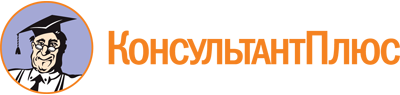 Приказ Минздрава России от 31.05.2019 N 348н
"Об утверждении перечня медицинских изделий, предназначенных для поддержания функций органов и систем организма человека, предоставляемых для использования на дому"
(Зарегистрировано в Минюсте России 28.06.2019 N 55087)Документ предоставлен КонсультантПлюс

www.consultant.ru

Дата сохранения: 28.10.2019
 N п/пГруппа медицинских изделий <*>Подгруппа медицинских изделий <*>Вид медицинского изделия <**>Код вида медицинского изделия <**>1.Анестезиологические и респираторные медицинские изделияАнализаторы дыхательной функции и сопутствующие изделияПикфлоуметр, ручной1042001.Анестезиологические и респираторные медицинские изделияАнализаторы дыхательной функции и сопутствующие изделияПикфлоуметр, электронный1042101.Анестезиологические и респираторные медицинские изделияАнестезиологические системы и сопутствующие изделияКоннектор трубки/маски дыхательного контура, одноразового использования, нестерильный327610Анестезиологические и респираторные медицинские изделияАнестезиологические системы и сопутствующие изделияКоннектор трубки/маски дыхательного контура, одноразового использования, стерильный327640Анестезиологические и респираторные медицинские изделияАнестезиологические системы и сопутствующие изделияТрубка дыхательная для патрубка вдоха/выдоха, многоразового использования333510Вентиляторы респираторные и сопутствующие изделияАппарат искусственной вентиляции легких портативный электрический113890Вентиляторы респираторные и сопутствующие изделияАппарат искусственной вентиляции легких портативный с пневмоприводом114040Вентиляторы респираторные и сопутствующие изделияАппарат вентиляции легких положительным давлением терапевтический125540Вентиляторы респираторные и сопутствующие изделияАппарат искусственной вентиляции легких общего назначения для интенсивной терапии232890Аппарат искусственной вентиляции легких с двухфазным положительным давлением для домашнего использования318670Аппарат искусственной вентиляции легких с постоянным положительным давлением для домашнего использования318710Аппарат искусственной вентиляции легких с двухфазным положительным давлением переносной328870Датчик дыхательного контура многопараметрический322330Держатель трубки дыхательного контура185520Стойка для аппарата искусственной вентиляции легких, стационарная185530Стойка для аппарата искусственной вентиляции легких185590Устройство для мытья/дезинфекции аппарата постоянного/двухфазного положительного давления (СРАР/ВРАР) для домашнего использования328940Контур дыхательный аппарата искусственной вентиляции легких, многоразового использования185600Коннектор трубки/маски дыхательного контура, многоразового использования110230Контур дыхательный аппарата искусственной вентиляции легких, одноразового использования185610Контур дыхательный аппарата искусственной вентиляции легких, одноразового использования185610Клапан нереверсивный, одноразового использования321960Провод для подогрева дыхательных газов, для взрослых323780Провод для подогрева дыхательных газов, для младенцев324310Трубка дыхательная для патрубка вдоха/выдоха, одноразового использования, нестерильная354450Мешок для дыхательного контура, многоразового использования283460ИнгаляторыИнгалятор ультразвуковой127540ИнгаляторыСпейсер к небулайзеру или ингалятору, многоразового использования139780Концентратор кислорода стационарный191160Увлажнитель дыхательных смесей с подогревом152090Фильтр защитный для трахеостомы173800Тепло/влагообменник, одноразового использования110250Маска трахеостомическая, аэрозольная173860Ингалятор аэрозольный202950Тепло/влагообменник/бактериальный фильтр, нестерильный218750Маска лицевая аэрозольная, реверсивная274030Камера увлажнения воздуха для линии вдоха, многоразового использования319000Камера увлажнения воздуха для линии вдоха, одноразового использования321970Кабель соединительный электрический к проводу для подогрева дыхательных газов324410Набор для доставки кислорода для экстренной помощи344700Канюли респираторныеКанюля назальная для подачи кислорода при искусственной вентиляции легких с постоянным положительным давлением105850Канюли респираторныеКанюля назальная стандартная для подачи кислорода136410Канюля внутренняя трахеостомической трубки, одноразового использования173880Канюля назальная стандартная для подачи кислорода, стерильная349900Магистрали дыхательные и сопутствующие изделияТепло/влагообменник/бактериальный фильтр, стерильный324650Маски респираторные/анестезиологические и сопутствующие изделияМаска носовая аппарата постоянного/двухфазного положительного давления в дыхательных путях, одноразового использования109700Маски респираторные/анестезиологические и сопутствующие изделияМаска лицевая аппарата постоянного/двухфазного положительного давления в дыхательных путях, одноразового использования109710Маска лицевая аппарата постоянного/двухфазного положительного давления в дыхательных путях, многоразового использования109720Маска носовая аппарата постоянного/двухфазного положительного давления в дыхательных путях, многоразового использования109730Маска ротовая для искусственной вентиляции легких с постоянным/двухфазным положительным давлением109740Аппарат искусственной вентиляции легких ручной, одноразового использования121170Аппарат искусственной вентиляции легких ручной, многоразового использования121180Маска трахеостомическая, кислородная173830Маска для искусственной вентиляции легких, многоразового использования271370Маска для искусственной вентиляции легких, одноразового использования271390Набор для проведения кислородной терапии, стерильный156010Трубка для подачи кислорода156030Инсуффлятор-аспиратор303260Оксиметры и сопутствующие изделияПульскооксиметр149390Системы вентиляции легких и сопутствующие изделияУстройство для очищения дыхательных путей методом ПЭД механическое124600Системы вентиляции легких и сопутствующие изделияЖилет системы очищения дыхательных путей от секрета методом высокочастотной осцилляции грудной клетки288780Аппликатор для системы очищения дыхательных путей от секрета методом перкуссии грудной клетки289810Система для очищения дыхательных путей вакуумом298910Шланг системы очищения дыхательных путей от секрета методом высокочастотной осцилляции грудной клетки288770Генератор системы очищения дыхательных путей от секрета методом высокочастотной осцилляции грудной клетки288790Система очищения дыхательных путей от секрета методом перкуссии грудной клетки289800Генератор системы очищения дыхательных путей от секрета методом высокочастотной осцилляции грудной клетки288790Система очищения дыхательных путей от секрета методом перкуссии грудной клетки289800Устройства систем искусственной вентиляцииТрубка трахеостомическая стандартная, многоразового использования136490Устройства систем искусственной вентиляцииТрубка трахеостомическая стандартная, одноразового использования136500Набор для ухода за трахеостомой173710Очиститель воздуха фильтрующий высокоэффективный, передвижной152690Соединитель для дыхательного контура, одноразового использования165140Соединитель для дыхательного контура, многоразового использования165230Трубка трахеостомическая армированная169080Клапан голосовой для трахеостомической трубки173740Фиксатор трахеостомической трубки на шее пациента, многоразового использования173750Повязка для трахеостомической трубки, стерильная173790Протектор трахеостомы, многоразового использования173810Смазка для трахеостомической трубки173820Лубрикант для анатомических отверстий, стерильный322280Щеточка для очистки внутренней канюли трахеостомической трубки, нестерильная173840Фиксатор трахеостомической трубки на шее пациента, одноразового использования355410Палочка ватная2411202.Вспомогательные и общебольничные медицинские изделияИнфузионные насосы и сопутствующие изделияСистема дозированного введения анальгетиков1053402.Вспомогательные и общебольничные медицинские изделияИнфузионные насосы и сопутствующие изделияНасос к системе дозированного введения анальгетиков1053502.Вспомогательные и общебольничные медицинские изделияИнфузионные насосы и сопутствующие изделияКассета к системе дозированного введения анальгетиков105360Насадка к системе дозированного введения анальгетиков105370Насос инфузионный механический124530Набор для введения лекарственных средств к насосу инфузионному механическому124560Насос инфузионный для контролируемой пациентом анальгезии157620Насос шприцевой229860Помпа для энтерального питания260010Набор для эластомерного инфузионного насоса288130Устройство наполнения камеры эластомерного инфузионного насоса288150Насос инфузионный эластомерный288180Стойка для внутривенных вливаний131950Насос инфузионный общего назначения260420Набор для введения лекарственных средств для инфузионного насоса с электропитанием, одноразового использования273610Кровати медицинские и сопутствующие изделияКровать адаптационная с ручным управлением118440Кровати медицинские и сопутствующие изделияКровать педиатрическая178810Кровати медицинские и сопутствующие изделияНаматрасник противопролежневый надувной с регулируемым давлением, многоразового использования266680Насос для регулировки давления266760Система противопролежневая с надувным наматрасником с регулируемым давлением266750Матрас противопролежневый секционный118170Кровать с электроприводом адаптационная290200Простыня впитывающая, нестерильная <***>331330Пеленка впитывающая <***>320550Кровать больничная стандартная с электроприводом136210Матрасы медицинские и сопутствующие изделияНаматрасник противопролежневый с гелевым наполнителем168020Матрасы медицинские и сопутствующие изделияНаматрасник противопролежневый надувной168030Матрасы медицинские и сопутствующие изделияНаматрасник противопролежневый с наполнителем из пеноматериала167990Основание для кровати, механическое216960Основание для кровати, с электропитанием216950Основание для кровати, с гидравлическим приводом16970Наборы для подкожных инъекцийНабор для чрескожных инъекций, не содержащий лекарственные средства, одноразового использования300940Перчатки медицинскиеПерчатки смотровые/процедурные виниловые, опудренные, стерильные335680Перчатки медицинскиеПерчатки смотровые/процедурные виниловые, неопудренные205280Перчатки смотровые/процедурные из латекса гевеи, неопудренные, нестерильные122540Перчатки смотровые/процедурные из латекса гевеи, опудренные122560Перчатки смотровые/процедурные из латекса гевеи, неопудренные, стерильные122610Перчатки смотровые/процедурные из полихлоропрена, неопудренные139350Перчатки смотровые/процедурные из полихлоропрена, опудренные139360Перчатки смотровые/процедурные нитриловые, неопудренные, нестерильные185830Перчатки смотровые/процедурные нитриловые, опудренные185850Подушки медицинскиеНабор подушек для сна адаптационный355720Растворы/газы для санитарной обработки/обслуживания медицинских изделий и сопутствующие изделияРаствор стерильный для промывания мочевого катетера126780Растворы/газы для санитарной обработки/обслуживания медицинских изделий и сопутствующие изделияСалфетка для дезинфекции медицинских изделий136940Растворы/газы для санитарной обработки/обслуживания медицинских изделий и сопутствующие изделияСредство обеззараживающее для медицинского инструмента353170Системы подъема/перемещения пациентовСистема подъема пациента из положения сидя и дальнейшего перемещения передвижная, с электропитанием149100Системы подъема/перемещения пациентовСистема подъема пациента из положения сидя и дальнейшего перемещения передвижная, с приводом149140Система подъема пациента из положения сидя и дальнейшего перемещения передвижная, с электропитанием149100Система подъема пациента из положения сидя и дальнейшего перемещения передвижная, с приводом149140Система подъема и перемещения пациента с помощью верхних направляющих172880Система подъема и перемещения пациента стационарная, с питанием от сети191170Система подъема и перемещения пациента стационарная, с приводом191250Система подъема и перемещения пациента передвижная, с питанием от батареи209440Система подъема и перемещения пациента передвижная, с питанием от сети209450Система подъема и перемещения пациента передвижная, с приводом209530Система для подъема и перемещения пациента автономная, с питанием от сети275140Система для подъема и перемещения пациента автономная, с приводом275220Приспособление для помощи при вставании пневматическое331150Приспособление для помощи при вставании ручное331520Приспособление для помощи при вставании/тренировки ручное331530Приспособление для помощи при вставании/тренировки электрическое333600Приспособление для помощи при вставании электрическое333610Прочие вспомогательные и общебольничные медицинские изделияКомпрессор кислородный для домашнего использования3289503.Гастроэнтерологические медицинские изделияКатетеры гастроэнтерологические и сопутствующие изделияНабор для сбора кала при недержании1205603.Гастроэнтерологические медицинские изделияКатетеры гастроэнтерологические и сопутствующие изделияНабор для энтерального питания, для младенцев2596303.Гастроэнтерологические медицинские изделияКатетеры гастроэнтерологические и сопутствующие изделияТрубка гастростомическая низкопрофильная2685403.Гастроэнтерологические медицинские изделияКатетеры гастроэнтерологические и сопутствующие изделияТрубка гастростомическая268590Прочие гастроэнтерологические медицинские изделияПодгузники детские <***>233160Прочие гастроэнтерологические медицинские изделияПодгузники для взрослых <***>280360Прочие гастроэнтерологические медицинские изделияТрусы при недержании мочи для взрослых, многоразового использования233730Вкладыши урологические впитывающие при недержании мочи <***>233860Трусы при недержании мочи для взрослых, одноразового использования <***>233900Трубки гастроэнтерологические и сопутствующие изделияУдлинитель трубки для энтерального питания, нестерильный338030Трубки гастроэнтерологические и сопутствующие изделияУдлинитель трубки для энтерального питания, стерильный338040Устройства стомирования и сопутствующие изделияКалоприемник для колостомы закрытый, однокомпонентный <***>152450Устройства стомирования и сопутствующие изделияКалоприемник для колостомы закрытый, многокомпонентный <***>152460Калоприемник для кишечной стомы открытого типа, однокомпонентный <***>156410Калоприемник для кишечной стомы открытого типа, многокомпонентный <***>156420Катетер ректальный для постоянной илеостомии187780Мешок уростомный многокомпонентный <***>200040Клей медицинский для поверхности кожи, нестерильный200440Мешок уростомный для сегмента подвздошной кишки208770Бандаж для стомированных больных221790Зажим для калоприемника2218004.Медицинские изделия для манипуляций/восстановления тканей/органов человекаУстройства дренирования/удаления жидкостей/тканейКанистра для аспирационной системы, многоразового использования1909404.Медицинские изделия для манипуляций/восстановления тканей/органов человекаУстройства дренирования/удаления жидкостей/тканейКатетер аспирационной системы, общего назначения1909504.Медицинские изделия для манипуляций/восстановления тканей/органов человекаУстройства дренирования/удаления жидкостей/тканейФильтр аспирационной системы, микробный1910304.Медицинские изделия для манипуляций/восстановления тканей/органов человекаУстройства дренирования/удаления жидкостей/тканейНасос аспирационной системы для очищения дыхательных путей для экстренной помощи, электрический3587604.Медицинские изделия для манипуляций/восстановления тканей/органов человекаУстройства дренирования/удаления жидкостей/тканейСистема аспирационная общего назначения, с питанием от сети2605704.Медицинские изделия для манипуляций/восстановления тканей/органов человекаУстройства дренирования/удаления жидкостей/тканейТрубка для аспирационной системы, одноразового использования1910405.Реабилитационные и адаптированные для инвалидов медицинские изделияИзделия бытовые адаптированныеСиденье для унитаза приподнятое1523705.Реабилитационные и адаптированные для инвалидов медицинские изделияИзделия бытовые адаптированныеЗонд назоэнтеральный1579105.Реабилитационные и адаптированные для инвалидов медицинские изделияИзделия бытовые адаптированныеЗонд назогастрального питания1694505.Реабилитационные и адаптированные для инвалидов медицинские изделияИзделия бытовые адаптированныеЗонд назогастральный/орогастральный1694605.Реабилитационные и адаптированные для инвалидов медицинские изделияИзделия бытовые адаптированныеШприц для введения лекарств перорально/энтерального питания, одноразового использования1097905.Реабилитационные и адаптированные для инвалидов медицинские изделияИзделия бытовые адаптированныеНабор для энтерального питания, для взрослых/педиатрический, стерильный2598205.Реабилитационные и адаптированные для инвалидов медицинские изделияИзделия бытовые адаптированныеНабор для энтерального питания, для взрослых/педиатрический, нестерильный318380Набор для энтерального питания, для младенцев59630Помпа для энтерального питания260010Коннектор для энтерального питания/введения лекарственных средств, нестерильный325930Изделия/оборудование домашнее адаптированныеХодунки-столик для прогулок <***>187990Изделия/оборудование домашнее адаптированныеКресло прогулочное, складное <***>188030Изделия/оборудование домашнее адаптированныеКресло прогулочное, нескладное <***>188110Подъемник лестничный, кресло266170Наматрасник водонепроницаемый, многоразового использования269270Средства медицинские персональные адаптированныеКонцентратор кислорода портативный113810Средства передвижения адаптированныеХодунки опорные стандартные, складные <***>136520Средства передвижения адаптированныеХодунки опорные стандартные, нескладные <***>136530Средства передвижения адаптированныеХодунки колесные стандартные, нескладные <***>136540Кресло прогулочное, складное <***>188030Кресло прогулочное, нескладное <***>188110Кресло-коляска, с электродвигателем, управляемая пациентом, с электронным рулевым управлением, складная207920Кресло-коляска, с приводом, управляемая сопровождающим лицом, нескладная <***>207930Кресло-коляска, управляемая пациентом/сопровождающим лицом, с двуручным цепным приводом, нескладная <***>207980Кресло-коляска, управляемая пациентом/сопровождающим лицом, с приводом на задние колеса, складная <***>207990Кресло-коляска, с электродвигателем, управляемая сопровождающим лицом, с электронным рулевым управлением, складная208000Кресло-коляска, управляемая пациентом, с приводом на передние колеса, складная <***>208010Кресло-коляска, управляемая пациентом, с приводом на задние колеса, складная <***>208020Кресло-коляска, управляемая пациентом/сопровождающим лицом, с ножным приводом, складная <***>208100Кресло-коляска, управляемая пациентом/сопровождающим лицом, с односторонним приводом на переднее колесо, складная <***>208110Кресло-коляска, управляемое пациентом, с двуручным рычажным приводом, нескладная <***>208120Кресло-коляска, управляемая пациентом, с ножным приводом, нескладная <***>208130Кресло-коляска, управляемая пациентом, с односторонним приводом на заднее колесо, нескладная <***>208140Кресло-коляска, с приводом, управляемая пациентом/сопровождающим лицом, нескладная <***>208150Средства ухода персональные адаптированныеИзмеритель стомы118490Средства ухода персональные адаптированныеПовязка раневая гидрогелевая, нестерильная144780Повязка раневая гидрогелевая, стерильная144790Повязка раневая гидрогелевая, стерильная, антибактериальная144800Повязка на рану неприлипающая, абсорбирующая, антибактериальная147390Повязка раневая неприлипающая, проницаемая, антибактериальная147400Повязка раневая неприлипающая, абсорбирующая, стерильная147410Повязка раневая неприлипающая, проницаемая147420Судно подкладное148100Повязка пленочная проницаемая для жидкости148110Трубка для мочеиспускания149380Устройство для фиксации мочеприемника, носимое <***>149410Держатель неносимого мочеприемника149440Мочеприемник закрытый носимый, нестерильный <***>152440Калоприемник для колостомы закрытый, однокомпонентный <***>152450Калоприемник для колостомы закрытый, многокомпонентный <***>152460Мочеприемник закрытый неносимый, стерильный <***>152470Мочеприемник закрытый неносимый, нестерильный <***>152480Мочеприемник закрытый носимый, стерильный <***>152490Катетер уретральный постоянный для дренажа/промывания <***>155640Катетер уретральный постоянный для дренажа, антибактериальный <***>155660Катетер уретральный постоянный для дренажа155670Мочеприемник со сливным краном без крепления к пациенту, стерильный <***>156370Мочеприемник со сливным краном без крепления к пациенту, нестерильный <***>156380Мочеприемник ножной носимый со сливным краном, стерильный <***>156390Мочеприемник носимый сквозной, нестерильный <***>156400Калоприемник для кишечной стомы открытого типа, однокомпонентный <***>156410Калоприемник для кишечной стомы открытого типа, многокомпонентный <***>156420Повязка на кожу с осмотическими свойствами, нестерильная161260Повязка на кожу полуокклюзионная, стерильная, антибактериальная161270Повязка на кожу с осмотическими свойствами, стерильная161310Мочеприемник для младенцев/педиатрический подключаемый к катетеру, стерильный <***>165120Мочеприемник для младенцев/педиатрический подключаемый к катетеру, нестерильный <***>165150